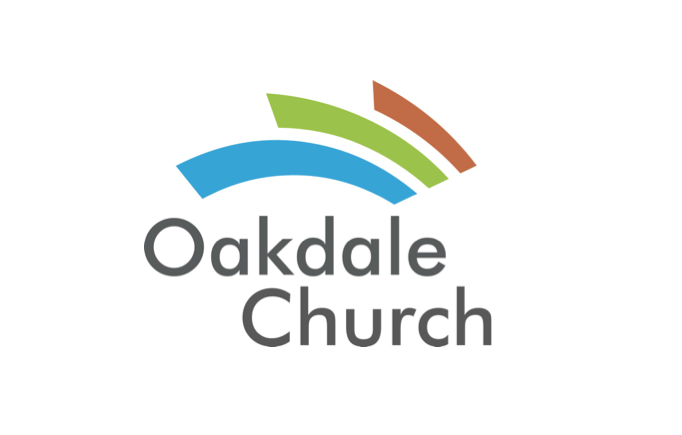 Week 1- Treble Clef, Notes on the Piano, Major Scales and Major C- Scale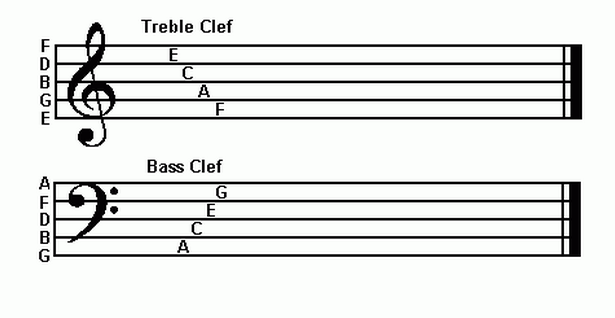 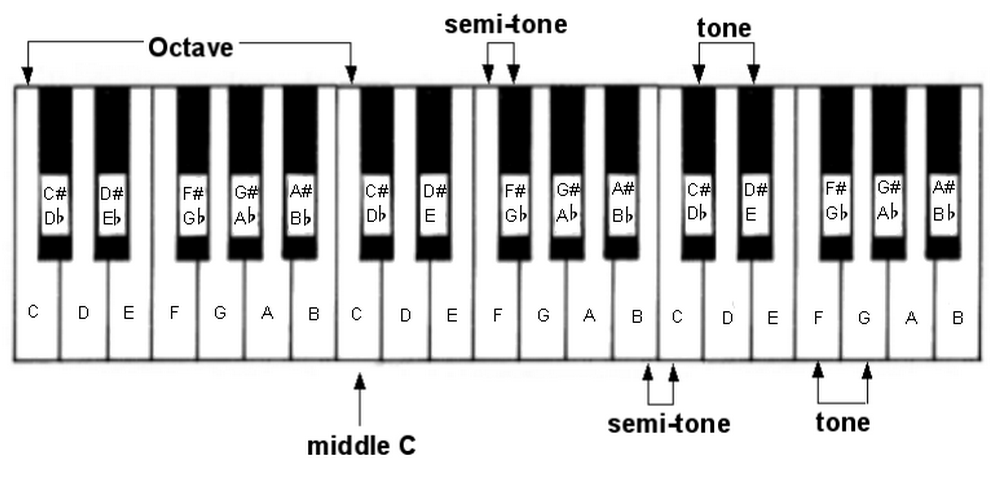 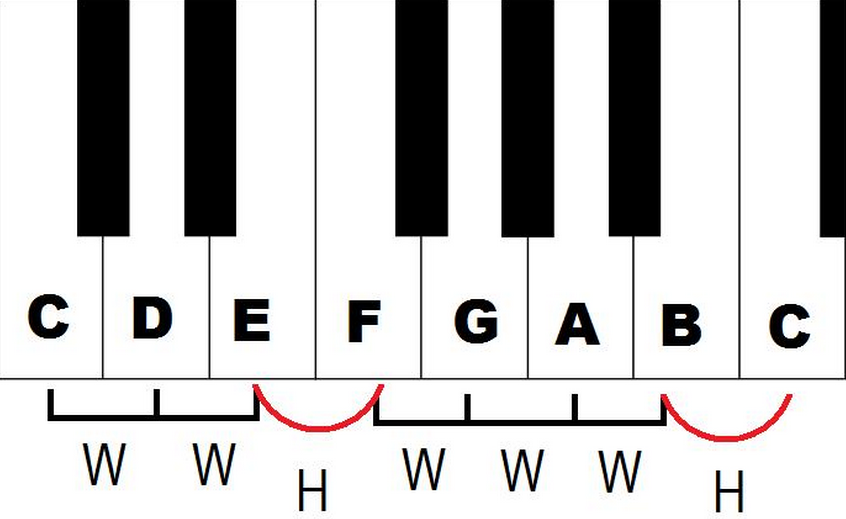 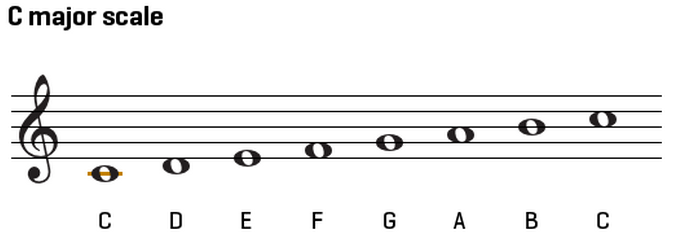 